INNHOLDINNLEDNING	3HVEM VAR AMOS?	4HISTORISK SITUASJON:	4TIDSLINJE:	4STRUKTUR	51:3-2:5: DOM OVER NABOFOLKENE	51:3-5: DAMASKUS	5EN OBJEKTIV MORAL	7HISTORISKE OPPFYLLELSER:	72:4-5: JUDA	82:6-16: DOM OVER ISRAEL	8KORRUPSJON	83:1 — 5:17: 3 ORD (“HØR DETTE ORDET…”)	9STRUKTUR	9ORD NR. 1: KAPITTEL 3	9ORD NR. 2: KAPITTEL 4	10Hva mener Gud med 4:4-5?	114:6-13	12ORD NR. 3: EN LIKKLAGE OVER ISRAELS HUS (5:1-17)	125:18-6:14: 2 VE-ROP	121. VE-ROP (5:18-27)	122. VE-ROP (KAP 6)	135 SYNER (7:1 - 9:10)	13SYN NR. 1: EN GRESSHOPPESVERM (7:1-3)	14GUD FORANDRER PLANER OFTE	14SYN NR. 3: ET BLYLODD (7:7-9)	15“MELLOMSPILL”: MYNDIGHETENE KONFRONTERER AMOS (7:10-17)	15Grunnlovens § 16:	16SYN NR. 4: EN KURV MED MODEN FRUKT (KAP 8)	16SYN NR. 5: HERREN STÅR PÅ ALTERET (9:1-10)	16GJENOPPRETTELSE/HÅP/FRELSE (9:11-15)	17HISTORISK ELLER MESSIANSK/ÅNDELIG?	179:11-12: DAVIDS FALNE HYTTE SKAL REISES OPP	179:13-15: MESSIANSK - ELLER HISTORISK?	18ANVENDELSE - JESUS OG TIDLØSE SANNHETER	19REFKLEKSJONSSPØRSMÅL:	19INNLEDNINGAmos var profet til Nordriket Israel, men egentlig var han hverken profet eller prest, men bonde (1:1, 7:14-15). I tillegg var han også fra Juda, men han ble sendt til Israel med dette budskapet fra Gud. På denne tiden opplevde både Israel og Juda en politisk og økonomisk gullalder. De hadde bl.a. vunnet tilbake noen landområder etter en profeti av Jona (2. Kong 14:25). Derfor føler de seg trolig trygge og ser på velstanden og de gode tidene som Guds velsignelse. Men Guds dom skal komme over Israel pga. sosial urettferdighet, korrupsjon og undertrykkelse av fattige. Dommen skjedde da Assyria tok Israel i 722 f.Kr.Boka kan deles inn slik: 1:1-2: 		Introduksjon1:3 – 2:5: 	Dom over nabofolkene2:6-16: 	Dom over Israel3:1 – 5:17: 	3 ord (“Hør dette ordet…”)5:18 – 6:14: 	2 ve-rop7:1 – 9:10: 	5 visjoner9:11-15: 	GjenopprettelseGuds dom over synd peker fram mot da Jesus skal komme igjen for å dømme levende og døde. Og Amos 9:11-12 om den gjenreiste "Davids falne hytte" siteres i Apg 15:16-17, hvor apostlene tolker dette som hedningenes inkludering i Guds folk. Nordriket Israel skal gå under, og gikk under, men Gud skal gjenreise dem senere i form av hedninger som kommer til tro.I Amos brøler Gud mot sosial urettferdighet:"Herren brøler fra Sion, fra Jerusalem runger hans røst." 1:2«Siden 1920-tallet har jeg vært i evangelikale menigheter og deltatt på mange bibelkonferanser. Likevel har jeg aldri hørt en ordentlig behandling av Amos 'sterke ord om urettferdighetene som er gjort ved misbruk av rikdom, eller en utleggelse av de kjente skriftstedene i Jesaja og de andre profetene som understreker Guds hjerte for de fattige og undertrykte. Profetier, ja - men bare i sitt forutsigende, eskatologiske aspekt med lite eller ingenting om profetenes største vitne mot avgudsdyrkelse av ting og undertrykkelsen som kan være forbundet med å tilbe dem.» Frank E. Gaebelein (1899-1983)HVEM VAR AMOS?Hverken profet eller prest, men bonde (1:1, 7:14-15).Ikke introdusert som “sønn av” noen — kanskje ikke fra en viktig familie.Fra Tekoa, en liten landsby ca. 1 mil sør for Betlehem og 18 km fra Jerusalem.En bonde fra Juda, sendt som profet til Israel.HISTORISK SITUASJON:Asarja (Ussia) er konge i Juda: Regjerte 792-740 f.Kr = 52 år (2 Kg 15:2)Jeroboam II er konge i Israel: Regjerte 793-753 f.Kr. = 41 år (2 Kg 14:23-29)vant tilbake tidligere områderøkonomisk og politisk gullalder➡ sannsynligvis føler de seg trygge og tror at Gud er med dem og velsigner dem (5:14), selv om kongen er ond og de tilber gullkalver.Muligens et jordskjelv ca. 760 f.Kr. Kanskje Amos kom med dette budskapet på den tiden (1:1)TIDSLINJE:931: Landet delt i Israel og Juda805: Assyria slår Syria, Assyria svekkes793: Jeroboam II blir konge, tjener på at Syria er slåttca. 760: Amos753: Jeroboam II dør745: Assyria begynner å bli sterkere734-732: Assyria tar mesteparten av Israel og noen av folket i eksil (2 Kong 15:29)722: Assyria tar hele Israel og gjør ende på det for godtAmos og Hosea advarer mot at Israel kommer til å gå under hvis de ikke omvender seg. Dommen kom i 722. 586: Babylonerne ødelegger tempelet i Jerusalem og fører Juda i eksil til Babylon.Joel, Mika, Jesaja, Sefanja, Jeremia, Esekiel og Habakkuk er profeter i Juda før eksilet. Haggai, Sakarja og Malaki er profeter i Juda etter eksilet.STRUKTUR1:3-2:5		Dom over nabofolkene2:6-16		Dom over Israel3:1-5:17	3 ord (“Hør dette ordet…”)5:18-6:14	2 ve-rop7:1-9:10	5 visjoner9:11-15	Gjenopprettelse/håp/frelse"Herren brøler fra Sion, fra Jerusalem runger hans røst." (1:2)Dette er en såkalt parallellisme. Det var en måte de skrev poesi på. "Herren" korresponderer med "hans" og brøler er det samme som at røsten runger. Sion er tempelhøyden i Jerusalem.1:3-2:5: DOM OVER NABOFOLKENE1:3-5: DAMASKUS“Så sier Herren: Tre ugjerninger av Damaskus, ja, fire - jeg holder det ikke tilbake! For de tresket Gilead med jerntagger. Jeg sender ild mot Hasaels hus, den skal fortære Ben-Hadads borger. Jeg sprenger portbommen i Damaskus, utrydder ham som troner i Aven-dalen, og ham som bærer septer i Bet-Eden. Arams folk skal i eksil til Kir, sier Herren.” 1:3-5Søksmålsutsagn:INNKALLING Hvem gjelder dette?«Så sier Herren: Tre ugjerninger av Damaskus, ja, fire - jeg holder det ikke tilbake!»SIKTELSE/BEVIS Hva er synden?«For de tresket Gilead med jerntagger.»2 Kong 13:7: De hadde “ødelagt og trampet ned som støv” troppene til kong Joahas (814-798) og vært unødvendig brutale mot israelittene i Gilead.DOMMEN«Jeg sender ild mot Hasaels hus, den skal fortære Ben-Hadads borger. Jeg sprenger portbommen i Damaskus, utrydder ham som troner i Aven-dalen, og ham som bærer septer i Bet-Eden. Arams folk skal i eksil til Kir, sier Herren.»Ild: Krig som endte med at byer ble brent, eller symbol for Guds dom.Hasael: Konge av Syria 842-796 f.Kr. (2 Kong 8:7-15)Ben-Hadad: Hasaels sønn (2 Kg 13:24), konge 796-775 f.Kr.Kir: Deres opphavsland (9:7). Kanskje sørøst i Mesopotamia, i nærheten av Elam (Jes 22:6).Dommen er at de skal bli erobret og syrerne skal bli sendt tilbake der de kom fra.Dette ble oppfylt da Assyrerne bortførte dem til Kir i 732 f.Kr. (2 Kg 16:9).HVA ER DOMSGRUNNLAGET?Damaskus: tresket Gilead med jerntaggerGaza: drev alle i eksil og overga dem til EdomTyros: overga til Edom alle som de drev i eksil, husket ikke på brødrepaktenEdom: jaget brødrene sine med sverd, viste ingen barmhjertighet, holdt alltid fast på sin harmeAmmon: skar opp gravide i Gilead og utvidet grensene sineMoab: brente Edom-kongens knokler til kalkDe har ikke Moseloven, men dømmes på grunnlag av loven Gud la ned i alle menneskers hjerterEN OBJEKTIV MORALAlle mennesker kan vite hva som er rett og galt fordi etikk er universelt og basert i Guds karakter.Det finnes en objektiv moral som er sann for alle mennesker.Alle kan vite hva som er rett og galt fordi vi er skapt i Guds bilde og han har lagt denne moralen ned i oss.Synd påvirker vår dømmekraft og fornuft. Vi klarer ikke alltid å dømme rett eller tenke rett. Synden gjør det vanskeligere å skille godt fra ondt.Mennesker holder sannheten om denne moralen nede, men har ingen unnskyldning (Rom 1:18-20).HISTORISKE OPPFYLLELSER:Gaza: Tatt av Assyria i 734 f.Kr., Asjdod i 711, Asjkalon og Ekron i 701 f.Kr.Tyrus: Assyria tok fastlandsdelen i 701 f.Kr., igjen i 663. Babylonerne ødela den i 573, Hellas tok hele i 332 f.Kr.Edom: Tatt av Assyria i 711 og 701 f.Kr.Ammon: Tatt av Babylon i 582-581 f.Kr.Moab: Tatt av Assyria i 715 f.Kr.2:4-5: JUDASiktelse: Foraktet Herrens lovBevis: LøgnerDommen: Ild mot Juda, skal fortære Jerusalems borger.Oppfyllelse: Tatt av babylonerne i 586 f.Kr.PROFET-SYKLUSENSynd Dom  Gjenopprettelse  Synd Dom  Gjenopprettelse …2:6-16: DOM OVER ISRAEL Hva er siktelsen? Hva er bevisene som viser at de er skyldige?Korrupsjon (v. 6), undertrykking av fattige (v. 6-8), seksuell umoral (v. 7), utakknemlighet overfor Gud (v. 9-12), ingen respekt for nasireere eller profeter (v. 12).Hva er dommen som kommer pga. disse syndene?Grunnen skal riste (v. 13), og ingen vil klare å slippe unna (v. 14-16).Oppfyllelse?Trolig assyrernes angrep i 722 f.Kr.KORRUPSJON“Korrupsjon og smøring er gift som lammer de gode kreftene som holder samfunnet sammen. Den svekker tilliten menneskene imellom og angriper folkets forhold til myndighetene og de offentlige institusjonene.” Dagbladets politiske redaktør 30.01.19Gud avskyr korrupsjon fordi det fører til at rettferdighet ikke skjer og fattige under- trykkes. Dette nevnes i 18 vers i Amos, og de fattige ligger på Guds hjerte gjennom hele Bibelen. Spesielt Lukasevangeliet viser hvordan Jesus brydde seg om de fattige, svake og utstøtte.Norge er verdens 7. minst korrupte land. Bak Sverige, Danmark og Finland. Hva slags korrupsjon kan vi møte i Norge, og hvordan reagerer vi da? Når kan penger bli viktigere enn mennesker og rettferdighet for oss?3:1 — 5:17: 3 ORD (“HØR DETTE ORDET…”)STRUKTUROrd		Vers		Hvem er det rettet mot?1. ord		Kap. 3		“dere, israelitter…”2. ord		Kap. 4		“dere Basan-kyr på Samarias fjell…”3. ord		5:1-17		“…Israels hus…”ORD NR. 1: KAPITTEL 33:1-8v. 2: De burde ha visst bedre siden de kjente Gud og hadde loven. De ble utvalgt blant alle jordens slekter for å velsigne alle jordens slekter (1. Mos 12:1-3)v. 3-6: retoriske spørsmål om årsak-resultat som forventer “nei” som svarv. 6: "Skjer det en ulykke i byen uten at Herren har gjort det?" Konteksten for dette er at Amos’ ord er som et horn som varsler en ulykke. “Ulykke” er mest sannsynlig Guds dom i denne konteksten. Derfor gjelder ikke dette verset generelt. Luk 13:1-5 og Joh 9:1-3 støtter dette."Now there were some present at that time who told Jesus about the Galileans whose blood Pilate had mixed with their sacrifices. Jesus answered, “Do you think that these Galileans were worse sinners than all the other Galileans because they suffered this way? I tell you, no! But unless you repent, you too will all perish. Or those eighteen who died when the tower in Siloam fell on them—do you think they were more guilty than all the others living in Jerusalem? I tell you, no! But unless you repent, you too will all perish.”" Luk 13:1-5"As he went along, he saw a man blind from birth. His disciples asked him, “Rabbi, who sinned, this man or his parents, that he was born blind?” “Neither this man nor his parents sinned,” said Jesus, “but this happened so that the works of God might be displayed in him." Joh 9:1-3v. 7: Gud advarer gjennom profetene før han sender ulykken. De har fortsatt muligheten til å unngå den.v. 8: Alle burde skjelve når Gud brøler. Da blir selv bønder til profeter.3:9-15Innkalling: Samaria, hovedstaden i Nordriket (v. 9)Siktelse/bevis/synd: Undertrykkelse, urett, vold, ran… (v. 9-10)Dommen: (v. 11-15)En fiende skal innta dem (v. 11)Bare noen få skal unnslippe angrepet (v. 12)De rike satt i sofaer og divaner, hadde to hus, store hus av elfenben. Men alt skal ødelegges. Også altrene i Betel. (v. 13-15)Oppfyllelse: Nordriket gikk under for Assyria i 722 f.Kr.ORD NR. 2: KAPITTEL 44:1-3 (Søksmålsutsagn)1. Innkalling: Hvem gjelder dette?Hvorfor Basan? (Basan var de beste beitemarkene og hadde dermed de største kuene. De har foret seg selv, men undertrykt de fattige, se Jer 50:19, Esek 39:18, parallellisme i Sal 22:13.)Hvem er kuene? Først og fremst de rike kvinnene, men “hør” er hankjønn selv om “ku” er hunkjønn.2. Hva er siktelsen (og bevisene)?De knuser fattige mens de selv nyter livet.3. Hva er dommen?Hva symboliserer haker og fiskekroker? (De skal bli tatt som fanger og bli ledet som kuer, se 2 Krøn 33:11 og Esek 19:4.)Hvorfor “revner i murene”? Bymuren vil bli ødelagt i et angrep.Hva er Hermon og hvor lå det? (Hermonfjellet var landegrensen i nord, se Jos 12:1, parallellisme i Høys 4:8.)De skal føres ut av landet som fanger (5:27). Oppfylt: 722 f. Kr, da Assyria gjorde ende på Nordriket Israel.Hva mener Gud med 4:4-5?Jeroboam I hadde satt opp den ene gullkalven i Betel (1 Kong 12:28). Amos fremfører budskapet sitt i Betel (7:13), det religiøse senteret av Nordriket.Gilgal er der Josva og folket feirer påske og omskjæres før de inntar landet. Gilgal ble et viktig religiøst og politisk sentrum.Gud er sarkastisk om deres tomme religion på feil sted.4:6-131. Hva burde dette ha fortalt israelittene for lenge siden?At de hadde brutt pakten. Disse paktsforbannelsene burde ha fått dem til å omvende seg for lenge siden.2. Hva forteller det oss om Gud?Han har advart dem mange ganger tidligere. Han er “en barmhjertig og nådig Gud, sen til vrede…” 2. Mos 34:6Han advarer dem igjen gjennom Amos. Han ønsker omvendelse.Dommen kommer fra v. 12 og fortsetter sannsynligvis inn i kapittel 5.ORD NR. 3: EN LIKKLAGE OVER ISRAELS HUS (5:1-17)Snakker som om det alt har skjedd (v. 2), kanskje så de kan se det for seg? Bare noen få blir igjen (v. 3, som i 3:12).Løsningen er: Søk Herren, så skal dere leve! Ikke gå til de hellige stedene, men gå til Gud! (v. 4-6, 14) De tror Gud er med dem (v. 14), men det er bare så vidt de kan reddes (v. 15).Ellers kommer undergangen (v. 6, 9), fordi de gjør retten “bitter” (v. 7), hater rettferdighet og sannhet (v. 10), tråkker ned de fattige (v. 11), tar bestikkelser, avviser fattige (v. 12). Paktsforbannelsene vil komme over dem (v. 11, 5. Mos 28:30) pga. talløse synder (v. 12).5:18-6:14: 2 VE-ROP1. VE-ROP (5:18-27)Kunngjøring om nød: For de som lengter etter Herrens dag (v. 18)Årsak for nøden (synd): Herrens dag er mørk og dyster (v. 20) for de som ikke står i en rett relasjon med GudHvorfor er de ikke i en rett relasjon med Gud?De handler ikke rettferdig:«Jeg forakter, ja, hater festene deres, høytidssamlingene holder jeg ikke ut. For om dere bærer fram brennoffer eller grødeoffer, vil jeg ikke ha dem. Og fredsofrene deres med gjøkalvkjøtt vil jeg ikke se. Fri meg fra de støyende sangene dine, jeg vil ikke høre på harpespill! La rett velle fram som vann og rettferd lik bekker som alltid strømmer.» 5:21-24“I can’t stand your religious meetings. I’m fed up with your conferences and conventions. I want nothing to do with your religion projects, your pretentious slogans and goals. I’m sick of your fund-raising schemes, your public relations and image making. I’ve had all I can take of your noisy ego-music. When was the last time you sang to me? Do you know what I want? I want justice— oceans of it. I want fairness—rivers of it. That’s what I want. That’s all I want.” (The Message)Undergang/dom: De skal føres i eksil ut av landet (v. 27)Hva med oss?2. VE-ROP (KAP 6)Kunngjøring om nød: For de sorgløse og trygge, de gjeveste blant folket, de voldelige som tenker at ulykken aldri kommer (v. 1-2).Årsak for nøden (synd): De lever i luksus (v. 4), fester uten ærefrykt for Gud og jåler seg, og bryr seg ikke om at andre lider (v. 5-6).Undergang/dom: De skal drives i eksil, fremst blant de bortførte (v. 7)“Woe to those who live in luxury and expect everyone else to serve them! Woe to those who live only for today, indifferent to the fate of others! Woe to the playboys, the playgirls, who think life is a party held just for them! Woe to those addicted to feeling good—life without pain! those obsessed with looking good—life without wrinkles! They could not care less about their country going to ruin.” 6:4-6, The Message5 SYNER (7:1 - 9:10)En gresshoppesverm (7:1-3)En ødeleggende ild (7:4-6)Et blylodd (7:7-9)“Mellomspill”: Myndighetene konfronterer Amos (7:10-17)En kurv med moden frukt (kap. 8)Herren står ved alteret (9:1-10)SYN NR. 1: EN GRESSHOPPESVERM (7:1-3)"Dette viste Herren Gud meg: Se, han skapte gresshopper da gresset begynte å vokse etter slåtten. Se, det var etterveksten etter kongens slåttonn. Da de hadde fortært alt gresset i landet, sa jeg: «Tilgi, Herre Gud! Hvordan kan Jakob bli stående, han som er så liten?» Da angret Herren på dette. «Det skal ikke skje», sa Herren." Amos 7:1-3Gresshoppene skal komme etter kongens slåttonn, etter at kongen har fått sin del av avlingen. Resten var til folket. Gresshoppene er derfor en alvorlig trussel.Det ville vært en rettferdig straff som følge av å ha brutt Moseloven (5. Mos 28:38,42):"Mye korn skal du så i åkeren, men lite får du høste inn, for gresshoppene eter det opp." 5. Mos 28:38"Alle trærne dine og grøden på jorden din skal gresshoppene ta." 5. Mos 28:42Amos går i forbønn for folket og Gud endrer plan. Uansett var det ikke de fattige som skulle straffes. Noe av det samme poenget i syn nr. 2? (7:4-6)"Dette viste Herren Gud meg: Se, Herren Gud kalte ilden til strid. Den fortærte det store dypet og holdt på å fortære åkrene. Jeg sa: «Hold opp, Herre Gud ! Hvordan kan Jakob bli stående, han som er så liten?» Da angret Herren på dette: «Heller ikke det skal skje», sa Herren Gud." Amos 7:4-6GUD FORANDRER PLANER OFTE«Israels hus, kan ikke jeg gjøre med dere slik denne pottemakeren gjør med leiren? sier Herren. Se, som leiren i pottemakerens hånd, slik er dere i min hånd, Israels hus. Snart truer jeg et folkeslag eller et rike med å rykke opp og rive ned og ødelegge. Men dersom det folket jeg har truet, vender om fra ondskapen sin, da angrer jeg på det onde som jeg hadde tenkt å gjøre mot det. Snart lover jeg et folkeslag eller et rike å bygge og plante. Men dersom de gjør det som er ondt i mine øyne, og ikke hører på min røst, da angrer jeg på det gode jeg hadde tenkt å gjøre mot dem.» Jer 18:6-10Dette er avhengig av folkets respons til trusselen om dom. Profetens oppgave var ikke bare å fortelle folket om dommen før den skjedde, som for å imponere dem om at Gud kjente fremtiden. Gud ville advare dem om dommen for å få dem til å omvende seg, nettopp for å unngå dommen. Gud endret sine planer hvis folket endret sine planer."Gud så hva de gjorde, at de vendte om fra sin onde vei. Da angret Gud på det onde han hadde sagt at han ville gjøre mot dem, og han gjorde det ikke." Jona 3:10Gud “ombestemmer seg”, og Jona blir sint og sier at det var akkurat det han visste kom til å skje: “Men dette mislikte Jona sterkt, og han ble sint. Han ba til Herren: "Herre! Var det ikke det jeg sa da jeg var i mitt eget land? Derfor ville jeg skynde meg og flykte til Tarsis. For jeg vet at du er en nådig og barmhjertig Gud. Du er sen til vrede og rik på miskunn, så du angrer ulykken.” Jona 4:1-2Jona bekrefter at Gud “forandrer mening” fordi han er god - ikke fordi han påvirkes av andre.SYN NR. 3: ET BLYLODD (7:7-9)Folket er ikke rett i forhold til Guds standard (pakten). Amos går ikke i forbønn denne gangen, men hadde det ikke vært for profetene og Guds nåde hadde det vært ute med Israel for lenge siden.Kanskje disse synene sier at Gud ikke vil straffe hele folket (syn 1-2), men heller de som var lengst unna hans standard (syn 3)?Enda en advarsel om Assyrias angrep i 722 f.Kr.“MELLOMSPILL”: MYNDIGHETENE KONFRONTERER AMOS (7:10-17)Budskapet oppfattes som en majestetsfornærmelse og en sammensvergelse, ikke som et ord fra Gud. Amos understreker at ingen har betalt ham for å si dette (som en del av en sammensvergelse), siden han ikke var profet i utgangspunktet.Presten og kongen skulle være adskilt i Israel. Tempelet skulle ikke være kongens helligdom, men Guds. Presten Amasja sier Amos må stoppe å profetere (2:12) i Betel, “for det er en kongelig helligdom, et rikstempel”.Grunnlovens § 16:“Den norske kirke, en evangelisk-luthersk kirke, forblir Norges folkekirke og understøttes som sådan av staten.”Wikipedia: “En folkekirke er et kirkesamfunn som prinsipielt omfatter hele folket, men som ikke trenger å være statskirke.”Hvem sin kirke er egentlig folkekirken?Når kan politikk få for mye innflytelse i våre menigheter?SYN NR. 4: EN KURV MED MODEN FRUKT (KAP 8)Ordspill med moden frukt (qayitz) og ende (qetz).Undertrykkelse av fattige og korrupsjon (v. 4-6). De har syndet seg modne for dommen.v. 8: Et jordskjelv som en advarsel to år senere? (1:1)v. 9: Solformørkelse i 763 f.Kr. som en advarsel om dommen? Kanskje samme år som jordskjelvet.v. 11-14: Snart sier ikke Gud mer (kanskje når assyrerne nærmer seg / beleirer dem). Da er det for sent.SYN NR. 5: HERREN STÅR PÅ ALTERET (9:1-10) v. 1-4: Helligdommen i Betel skal ødelegges.v. 5: Igjen kanskje jordskjelvet? (1:1)v. 7: "For meg, israelitter, er dere som kusjittene, sier Herren. Jeg førte Israel opp fra Egypt, men også filisterne fra Kaftor og arameerne fra Kir." Israelittene er ikke mer spesielle enn andre nasjoner hvis de blåser i Gud og oppgaven sin som Guds folk. Gud brydde seg om andre folkeslag i GT også og har formet også dem til nasjoner.v. 8-10: De skal ikke utslettes, men spres blant folkeslagene. Som de ble i 722 f.Kr.GJENOPPRETTELSE/HÅP/FRELSE (9:11-15)HISTORISK ELLER MESSIANSK/ÅNDELIG?Historisk: Hva er den første oppfyllelsen som passer?Messiansk/åndelig: Oppfylt av Jesus“Dobbel oppfyllelse”?Mye trekkes i tvil hvis en profeti kan oppfylles flere ganger (flere Messiaser, flere Jesu gjenkomster osv. Da vet vi aldri når en profeti er oppfylt.)En historisk + en messiansk = OK (fordi Jesus oppfyller hele GT)9:11-12: DAVIDS FALNE HYTTE SKAL REISES OPPDen dagen: En gang i framtiden, uvisst når.Davids falne hytte: Gjelder mer enn Nordriket. En større gjenopprettelse av det forente riket. Er det ment historisk eller messiansk?Edom:Historisk: Israels grenser skal utvides til å inkludere Edom? Bare David klarte det (2. Sam 8:14).Messiansk: Et symbol på alle fiendene som den messianske David skulle overvinne? (Jes 63:1-6) alle folkeslag som navnet mitt er nevnt over:Historisk: Israel skal styre over alle folkeslag? (2 Sam 12:28: Guds navn ble nevnt over erobrede byer)Messiansk: Hedningene skal få bli en del av Guds folk gjennom den messianske David?v. 11-12 siteres i Apg 15:16-17 og ender diskusjonen."Deretter vil jeg komme tilbake og gjenreise Davids falne hytte. Det som er revet ned, skal jeg bygge opp, jeg reiser det på ny, for at resten av menneskene skal søke Herren, alle folkeslag som navnet mitt er nevnt over. Så sier Herren, han som gjør dette" Apg 15:16-17Profetene i GT snakker ofte om at i endetiden vil hedningene strømme til Gud (f.eks. til Herrens tempelberg i Jes 2). I Apg 15 skjønner apostlene at det skjer på en annen måte enn de hadde trodd. Vers 11 handler om Jesus som Davidskongen, og v. 12 om hedningemisjonen.Nordriket kom aldri tilbake fra eksil, men ble blandet med hedningene de ble spredt blant. De gjenoppstod som hedninger som ble en del av Guds rike gjennom Jesus.Sitater fra Hosea brukes også om hedningenes frelse i Rom 9:25-26 og 1 Pet 2:10.Dette bør gjøre oss litt forsiktige og ydmyke når vi tolker profetene. Vi bør først se om det finnes tolkninger av profetiene i NT. Her har vi et godt eksempel på en profeti som ser ut til å være historisk, men som er messiansk. 9:13-15: MESSIANSK - ELLER HISTORISK?"Se, dager skal komme, sier Herren, da den som pløyer, tar igjen den som høster, og den som tråkker druer, tar igjen den som sår. Druesaft skal dryppe fra fjellene og flyte fra alle høyder. Da vil jeg vende skjebnen for mitt folk Israel. De skal bygge opp igjen ødelagte byer og bo i dem. De skal plante vinmarker og drikke vinen. De skal anlegge hager og spise frukten. Jeg planter dem i deres egen jord, og de skal aldri mer rykkes opp av jorden jeg har gitt dem, sier Herren din Gud." Amos 9:13-151. Historisk? (det henger ikke direkte sammen med v. 11-12)Israel har gjort landet fruktbart igjen i nyere tid.v. 14: "Jeg fører tilbake de bortførte fangene" (BGO) = jøder (av de 10 nordligste stammene?) vil komme tilbake til Israel i moderne tid.De skal aldri mer rykkes opp av fysiske IsraelEn historisk hendelse som skal skje etter at Jesus kom (v. 11-12)2. Messiansk? (det fortsetter fra v. 11-12)Selv om ikke vann nevnes, så er vann nødvendig for at dette skal bli en virkelighet. Også Joel, Esekiel og Sakarja ender med mye vann. I Joh 7:37-39 sier Jesus at han er disse ‘endetidselvene’ (spesielt fra Esek 47 og Sak 14:8).En reversering av 1. Mos 3, et bilde på den nye jord når skaperverket er forløst (Rom 8:20-22).v. 14: Det gjenforente riket i Messiasv. 15: Landet som et bilde på frelsen (som i Hebreerbrevet).ANVENDELSE - JESUS OG TIDLØSE SANNHETER1. Hvordan peker budskapet til Amos fram på Jesus og evangeliet?Davids falne hytte  Jesus som DavidskongenDe fattige  får evangeliet forkynt / ligger fortsatt på Guds hjerteDom  Jesu gjenkomst2. Hva er noen tidløse sannheter fra Amos?Hva er ikke tidløst? Hvilke “omveier” må vi gå før vi konkluderer?Moseloven hadde lover som skulle ivareta de fattige, men israelittene brydde seg ikke om dette. Dermed brøt de pakten. Vi er i en ny pakt med Gud og er frelst av nåde og rettferdiggjort i Jesus. Det kommer ikke paktsforbannelser eller krig om vi norske kristne skulle forsømme de fattige.REFKLEKSJONSSPØRSMÅL:Går vi i kirka, lovsynger, ber og leser i Bibelen, men bryr oss ikke stort om sosial urettferdighet? Er rett teologi viktigere enn rettferdighet?Gud raser mot de rikes behandling av de fattige i denne boka. Selv om situasjonen vår ikke er identisk, bør vi kanskje stoppe opp litt når vi ser Guds hjerte for de fattige. Kanskje vi ikke undertrykker fattige direkte, men gjør vi det indirekte bare ved å følge strømmen i den vestlige verden? Hvordan kan materialisme bli en avgud som fører til at fattige undertrykkes?Amos blir bedt om å dra hjem når han kommer med dette budskapet. Tillater vi at andre taler sannhet inn i våre liv, eller blir vi også fornærmet? (Kol 3:16)"La Kristi ord få rikelig rom hos dere! Undervis og rettled hverandre med all visdom, syng salmer, viser og åndelige sanger til Gud av et takknemlig hjerte." Kol 3:16Amos 4Paktforbannelser fra 3. Mos 26 og 5. Mos 28v. 6: lite brød"Når jeg bryter i stykker brødstaven for dere, skal ti kvinner steke brød i en og samme ovn. De skal gi dere brødet etter vekt, og dere skal spise, men ikke bli mette." 3 Mos 26:26v. 7-8: ikke regn"Himmelen over hodet ditt skal bli til bronse og jorden under deg til jern. Herren skal forvandle regnet over landet ditt til sand og støv." 5 Mos 28:23-24v. 9: kornsot og svartrust"Herren skal slå deg med tæring og betennelse, med frysninger og feber, med tørke, kornsot og svartrust…" (5 Mos 28:22)v. 9: gresshopper spiser opp avlingen"Mye korn skal du så i åkeren, men lite får du høste inn, for gresshoppene eter det opp." (5 Mos 28:38)v. 10: pest som mot Egypt"Herren skal slå deg med Egypts verkebyller, med byller, skabb og skurv som ikke kan helbredes." (5 Mos 28:27)v. 10: sverd"Jeg sender mot dere et sverd som hevner paktsbruddet." (3 Mos 26:25)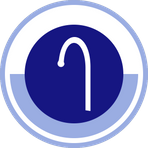 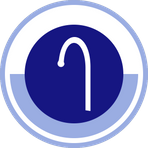 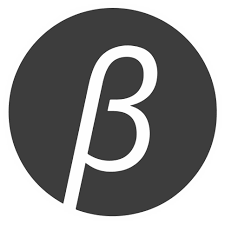 